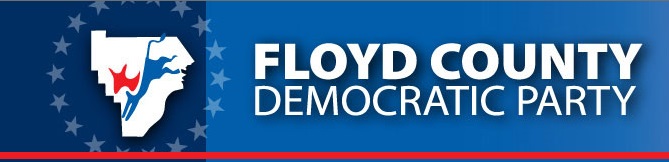 Floyd County Democratic PartyScholarship ApplicationThe Floyd County Democratic Party is committed to the success of highly motivated students who want to continue their education beyond high school.  The mission of this scholarship is to recruit, retain, and graduate students to become successful in the workforce.  The FCDP is pleased to offer a $1,000 non-renewable scholarship each year to current high school seniors.  Applications are based on past school performance, current positive contributions to community, as well as a written essay on a designated subject determined by the Party.  The scholarship will be announced at the recipient’s senior night celebration with a scholarship certificate to be presented at the Party’s annual FDR Gala. Once proof of enrollment is provided, the Party will remit the scholarship funds directly to the school. Applicant Requirements:Reside in Floyd County Official high school transcriptTwo completed mentor rating forms (attached), one of which must be completed by a current or former teacher, counselor, or other school administrator.  Mentor ratings are not to be completed by family members or other relatives.Applicants are required to submit a written essay not to exceed two double-spaced typed pages using a 12-point font.  The essay topic for 2024 is as follows: Each student comes to higher education with a unique history, educational goal, and dreams for the future. What would it mean to you to be offered the FCDP Scholarship?A copy of your letter of acceptance to a college, university, or a trade school. A one-page personal statement regarding your educational plans and career goals.  You may include motivating factors, important experiences, challenges, or even failures that have helped to shape you and your future plans.  Volunteer work GPA 2.5 or higher on a 4.0 scaleApplicant must be accepted full-time into one of the school types listed below (carrying at least 12 credits), for the fall semester following high school graduationCollege Type:  Accredited 2-year or 4-yearTechnical or Trade SchoolVocational SchoolCollege or UniversityScholarship Award:Scholarship awards can be used toward:TuitionRequired feesRoom and boardBooksMeal planApplicant InformationDate of Birth:  Month___________Day________Year_________EducationHigh School: _____________________________________________________________________________________Grade Point Average (on a 4.0 scale): ___________School Transcript Required (please attach)Academic Honors, Awards, and Activities________________________________________________________________________________________________________________________________________________________________________________________________________________________________________________________________________________________________________________________________________________________________________________________________________________________________________________________________________________________________________________________________________________________________________________________________________________________________________________________________________________________________________________________________________________________________________Volunteer / Community Service and / or Work Experience___________________________________________________________________________________________________________________________________________________________________________________________________________________________________________________________________________________________________________________________________________________________________________________________________________________________________________________________________________________________________________________________________________________________________________________________________________________________________________________________________________School / College You Plan to AttendSchool / College: _____________________________________________________________________________Disclaimer and SignatureI certify that all documentation provided is true and complete to the best of my knowledge. I understand that false or misleading information in my application or interview may result in no awards.All applications must be postmarked no later than Friday, April 5, 2024.  Send your application via mail to: Floyd County Democratic Party Scholarship CommitteeP.O. Box 2104
New Albany, IN 47151The winner will be announced at the Honors Night in his/her high school.  The winner will also be introduced (with their family) at the Party’s annual FDR Gala in June. Mentor Evaluation Forms - FCDP Scholarship ApplicantEvaluator Name:Evaluator Position:Student Scholarship Applicant Name:Relationship to the Applicant: Please rate the applicant on the statements below using the rating scale shown.  The student…									Never	Seldom	   Frequently    Always… shows respect for peers, school leadership, and other adults		   1	      2	           3	                4… has a positive attitude in the face of adversity		   		   1	      2	           3	                4… puts forth appropriate effort in assignments and activities	   	   1	      2	           3	                4… shows leadership skills, whether in school extra-curricular activities,     in class, in a business environment or when working with others	   1	      2	           3	                4… manages conflict in a positive way				   	   1	      2	           3	                4… learns from mistakes 					   		   1	      2	           3	                4… uses good communication skills			   		   1	      2	           3	                4… works well with others / is a team player			   	   1	      2	           3	                4… shows maturity							   1	      2	           3	                4… takes on responsibilities beyond expectations			   	   1	      2	           3	                4… has excellent problem-solving abilities			   	   1	      2	           3	                4… has good school / professional attendance	   			   1	      2	           3	                4… adapts well to change			   				   1	      2	           3	                4… is enthusiastic about learning			   			   1	      2	           3	                4Add the scores for each column and write them in the boxes.	Total of all scores:  Please list any other comments you wish to describe this student in recommendation for the scholarship.Thank you for taking the time to support this student in the application process.Mentor Evaluation Forms - FCDP Scholarship ApplicantEvaluator Name:Evaluator Position:Student Scholarship Applicant Name:Relationship to the Applicant: Please rate the applicant on the statements below using the rating scale shown.  The student…									Never	Seldom	   Frequently    Always… shows respect for peers, school leadership, and other adults		   1	      2	           3	                4… has a positive attitude in the face of adversity		   		   1	      2	           3	                4… puts forth appropriate effort in assignments and activities	   	   1	      2	           3	                4… shows leadership skills, whether in school extra-curricular activities,     in class, in a business environment or when working with others	   1	      2	           3	                4… manages conflict in a positive way				   	   1	      2	           3	                4… learns from mistakes 					   		   1	      2	           3	                4… uses good communication skills			   		   1	      2	           3	                4… works well with others / is a team player			   	   1	      2	           3	                4… shows maturity							   1	      2	           3	                4… takes on responsibilities beyond expectations			   	   1	      2	           3	                4… has excellent problem-solving abilities			   	   1	      2	           3	                4… has good school / professional attendance	   			   1	      2	           3	                4… adapts well to change			   				   1	      2	           3	                4… is enthusiastic about learning			   			   1	      2	           3	                4Add the scores for each column and write them in the boxes.	Total of all scores:  Please list any other comments you wish to describe this student in recommendation for the scholarship.Thank you for taking the time to support this student in the application process.Full Name:Date:LastFirstM.I.Address:Street AddressApartment/Unit #CityStateZIP CodePhone:(              )EmailAddress:Street AddressCityStateZIP CodeFrom:To:Did / will you graduate?YESNOAddress:Street AddressStreet AddressCityStateZIP CodeStudent Signature:Date:Parent Signature:Date: